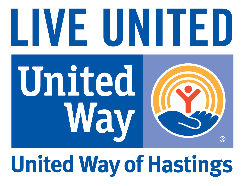 Helping Kids Succeed Handbook Order FormCost: Free 		  (pick up at office)  Donations are accepted$5.00     	  (handbook will be mailed)Name:  												Address:  												City:  							  State:  		  Zip:  			Phone:  					  Email:  						Drop off or mail completed form and check to:United Way of Hastings113 2nd St E, Ste 102PO Box 353Hastings, MN 55033651-438-3337www.unitedwayofhastings.org